ПОЛОЖЕНИЕ (РЕГЛАМЕНТ) О СОРЕВНОВАНИЯХ ПО КОННОМУ СПОРТУЧЕМПИОНАТ РОССИИ ПО ВОЛЬТИЖИРОВКЕмужчины и женщиныПЕРВЕНСТВО РОССИИ ПО ВОЛЬТИЖИРОВКЕюноши и девушки (до 19 лет), мальчики и девочки (до 15 лет), мальчики и девочки (до 11 лет)ВСЕРОССИЙСКИЕ СОРЕВНОВАНИЯ ПО ВОЛЬТИЖИРОВКЕмальчики и девочки (до 15 лет)ОБЩАЯ ИНФОРМАЦИЯОРГАНИЗАТОРЫОргкомитет:Ответственность за организацию соревнований несет Оргкомитет, ответственность за проведение соревнований несет Главная судейская коллегия. Оргкомитет и Главная судейская коллегия оставляют за собой право вносить изменения в программу соревнований в случае непредвиденных обстоятельств.Федерация конного спорта России не несет ответственности по вопросам финансовых обязательств Оргкомитета.ОБЩИЕ УСЛОВИЯСоревнования проводятся в соответствии с:Правилами вида «Конный спорт» утв. приказом от Минспорттуризма России №818 от 27.07.2011 г., в редакции приказа Минспорта России №500 от 08.06.2017 г., №71 от 04.02.2019;Ветеринарным Регламентом ФКСР, утв. 14.12.2011 г., действ. с 01.01.2012 г.;Правилами соревнований FEI по вольтижировке, 10-е изд., действ. с 01.01.2019г.;Регламентом соревнований по вольтижировке, утв. 19.03.2019, действ. с 01.04.2019г.;Регламентом ФКСР по конному спорту, утв. 07.02.2017 г., с изм. на 01.01.2019 г.;Положением о межрегиональных и всероссийских официальных спортивных соревнованиях по конному спорту на 2019 год, утвержденным Министерством спорта России и ФКСР;Общероссийскими антидопинговыми правилами для спортсменов РУСАДА, утв. приказом Минспорта России №947 от 09.08.2016 г.Правилами FEI по антидопинговому контролю и медикаментозному лечению лошадей (2-е изд., действ. с 01.01.2019 г.)Всеми действующими поправками к указанным выше документам, принятыми в установленном порядке и опубликованными ФКСР.ГЛАВНАЯ СУДЕЙСКАЯ КОЛЛЕГИЯ И ОФИЦИАЛЬНЫЕ ЛИЦАТЕХНИЧЕСКИЕ УСЛОВИЯПРИГЛАШЕНИЯ И ДОПУСК* К участию в соревнованиях могут быть допущены иностранные спортсмены с целью достижения квалификационного результата и соревновательного опыта. Иностранные спортсмены не получают мест в итоговом протоколе и права на получение наград и званий, однако их результаты помещаются в итоговом протоколе в общем порядке показателей результатов с пометкой «вне конкурса» (в/к). Допуск иностранных спортсменов осуществляется только при регистрации ФКСР разрешительной лицензии его страны.ДОПУСК К УЧАСТИЮ В СОРЕВНОВАНИЯХВ рамках спортивной дисциплины соревнований спортсмен может выступать только в одной возрастной категории. Условные обозначения: обязательная программа (далее – ОП), произвольная программа (далее – ПП), техническая программа (далее – ТП).* Спортсмен может выступить в составе только одной пары/группы.** К участию во второй раунд допускается 25% участников, но не менее 3-х лучших по итогам первого раунда (в случае участия в зачете менее 3-х участников 2 раунд не проводится)Участие в отдельных соревнованиях (номерах программы) не допускается.Возрастные ограничения для лонжера (кордового) и помощника лонжера (кордового): к участию в соревнованиях допускается лонжер (кордовый) – 18 лет (2001 год рождения) и старше и помощник лонжера (кордового) – 14 лет (2005 год рождения), и старше.ЗАЯВКИСрок предварительной заявки по форме Приложения 1а до 25 сентября 2019 г. на e-mail: zhelanova@mail.ru.Срок именной заявки до 05 октября 2019 г. Заявки подаются по форме на e-mail: zhelanova@mail.ru.Срок электронной заявки до 01 октября 2019 г. Заявки подаются автоматизированную электронную базу sportvaulting.ru (При формировании электронной заявки следует учитывать, что добавить новых участников после 10 октября .2019 невозможно, однако можно удалить в любое время).Окончательные заявки и документы для участия подаются во время работы комиссии по допуску.При отсутствии Предварительной заявки Оргкомитет оставляет за собой право отказать в размещении лошадей или в приеме окончательной заявки.Для оформления вызова от ФГБУ «ЦСП»/ФГБУ «ФЦПСР» необходимо подать предварительную заявку по форме, заверенную подписью и печатью должностного лица исполнительного органа власти в области физкультуры и спорта субъекта РФ (Спорткомитета субъекта РФ) в ФКСР до 20 сентября 2019 г. по e-mail: belousova@fksr.ru, копия по e-mail zhelanova@mail.ru. Получение заявки на оформление вызова необходимо подтвердить по тел.: +7 (926) 921-89-82.Обязательная, произвольная и техническая программы выполняются под индивидуальную музыку. Фонограммы принимаются до 10 октября 2019 г. (включительно) по e-mail: margarita.kreknina@mail.ru либо на USB-носителях записанных в МР3 формате до 17:00 17 октября 2019 г. на мандатной комиссии.ВНИМАНИЕ! В случае подачи фонограмму после 10 октября 2019г. взимаеся штраф в размере 1000 руб. Штраф за замену фонограммы в любое время не взымается.Файлы с фонограммами должны быть подписаны следующим образом: Индивидуальные соревнования - ИвановВ ОП и/или ИвановВ ПП или ИвановВ ТП, если есть выбег ВЫБЕГ ИвановВ ОП/ПП/ТППарные соревнования – ПАРА Иванов-Петров ОП и/или ПАРА Иванов-Петров ПП, если есть выбег ВЫБЕГ ПАРА Иванов-Петров ОП/ППГрупповые соревнования – ГРУППА Клуб СVN ОП и/или ГРУППА Клуб СVN ПП, ВЫБЕГ ГРУППА Клуб СVN ОП/ППУЧАСТИЕОкончательные заявки на участие в спортивных соревнованиях, подписанные руководителем органа исполнительной власти субъекта Российской Федерации в области физической культуры и спорта, руководителем региональной спортивной федерации и врачом, подается на комиссии по допуску с приложением следующего пакета документов:ксерокопия идентификационной страницы паспорта гражданина Российской Федерации или свидетельства о рождении - для спортсменов моложе 14 лет;документ, подтверждающий регистрацию в ФКСР на 2019 год (спортсменов и лонжеров). Оплата без оформления документов не действительна (см. «Порядок регистрации спортсменов в ФКСР http://fksr.ru/about-federation/registration/);паспорт(а) спортивной лошади ФКСР;документ, подтверждающий уровень технической подготовленности спортсмена (зачетная книжка с отметкой о присвоении или подтверждении спортивного разряда, удостоверение о спортивном разряде/звании (если есть); действующий медицинский допуск организации, имеющей лицензию на осуществление медицинской деятельности, предусматривающей работы (услуги) по лечебной физкультуре и спортивной медицине.для спортсменов, которым на день проведения соревнования не исполнилось 18 лет, требуется нотариально заверенные доверенность (заявление) тренеру от  родителей или законного опекуна на право действовать от их имени и разрешение на участие в соревнованиях по конному спорту;действующий страховой полис или уведомление ФКСР об оформлении страховки через ФКСР.В случае не предоставления полного пакета документов в сроки работы комиссии по допуску, участник не допускается к участию в соревнованиях.В случае оформлении отчетных бухгалтерских документов Оргкомитет имеет право затребовать дополнительный документы.Ветеринарному врачу соревнований при въезде на территорию проведения соревнований предоставляется ветеринарное свидетельство (сертификат).Все соревнования по вольтижировке проводятся на ГУРТЕ и паде (т.н. потнике, пенке и т.п.) максимальный размер которого 110 х 90 см.Форма одежды спортсменов: гимнастическое трико или купальник с легинсами или эластичными брюками, чешки или аналогичная обувь с мягкой подошвой. Выполнение упражнений в защитном шлеме, крагах, ботинках или сапогах не разрешается.Сигналом для запуска фонограммы является поднятая вверх рука спортсмена. Запуск фонограммы может быть осуществлен не более чем за 30 секунд до заскока на лошадь. Выступление начинается и завершается приветствием судей. Подход к лошади начинается после сигнала колокола. В парном и групповом зачётах приветствие судей осуществляется одновременно всеми спортсменами.ВЕТЕРИНАРНЫЕ АСПЕКТЫСостояние здоровья лошадей должно быть подтверждено ветеринарным свидетельством установленного образца. Обязательно наличие серологических исследований и профилактических прививок в соответствии с эпизоотической обстановкой в регионе.Ветеринарный врач соревнований М. СучковДля участников Чемпионата и Первенства России инспектирование лошадей с целью их допуска к соревнованиям осуществляется на основании ст.2.8. Регламента ФКСР по вольтижировке.С 2018 года все ветеринарные свидетельства по перевозке лошадей оформляются в электронном виде. Все лошади прибывающие на соревнования не зависимо от его статуса, должны быть чипированы (по требованию территориальных органов Россельхознадзора). Ветеринарная служба принимающей организации должна иметь чип-ридер для считывания кода. Номер чипа должен быть занесен в документы удостоверяющие лошадь (паспорт, племенное свидетельство и тд.).Порядок старта определяется простой жеребьёвкой с корректировкой, учитывающей порядок старта лошадей и используемую гурту.ПРОГРАММА СОРЕВНОВАНИЙПрограмма и время может быть уточнено по окончании комиссии по допуску.ОПРЕДЕЛЕНИЕ ПОБЕДИТЕЛЕЙ И ПРИЗЕРОВСоревнования судятся 4 или более судьями. Судейские места располагаются равномерно по диаметру манежа.В спортивной дисциплине «вольтижировка» разыгрывается 2 комплекта медалей: один - среди мужчин, один – среди женщин, в спортивных дисциплинах «вольтижировка – пара» и «вольтижировка – группа» мужчины и женщины разыгрывают один комплект медалей.Победитель и призёры Чемпионата России определяются в каждой спортивной дисциплине (индивидуальные соревнования – «вольтижировка», парные соревнования – «вольтижировка – пара», групповые соревнования – «вольтижировка – группа») по наибольшему баллу, определяемому как среднее арифметическое результатов 1-го и 2-го раундов.Победитель и призёры Первенства России соревнований определяются в каждом зачете по наибольшему баллу, как среднее арифметическое результатов 1-го и 2-го раундов.Победитель и призёры Всероссийских соревнований определяются в каждом зачете по наибольшему баллу, как среднее арифметическое результатов 1-го и 2-го раундов.Утвержденные протоколы соревнований (технические результаты) и отчет Технического делегата организаторы представляют на бумажных и электронных носителях в ФКСР в течение 10 дней со дня окончания спортивного соревнования электронной почте vaulting@fksr.ru копия по e-mail silvestrova@fksr.ru.НАГРАЖДЕНИЕНаграждение проводится в соответствии с программой соревнований в пешем строю с лошадьми. Награждается каждый спортсмен, занявший 1-3 места в индивидуальных соревнованиях, каждый спортсмен, входящий в состав пары (2 спортсмена)/группы (до 7 спортсменов) занявших 1-3 места парных/групповых соревнований.Победители индивидуальных, парных и групповых соревнований Чемпионата России по вольтижировке награждаются кубками (в парных соревнованиях - два кубка на каждого участника парного зачета, в групповых соревнованиях - один кубок на всех участников группы-победителя), медалями и грамотами. Призеры индивидуальных, парных и групповых  соревнований Чемпионата России награждаются медалями и грамотами соответствующих степеней.Победители индивидуальных соревнований Первенства России по вольтижировке награждаются кубками, медалями и грамотами. Призеры индивидуальных соревнований Первенства России по вольтижировке награждаются медалями и грамотами соответствующих степеней.Победители индивидуальных Всероссийских соревнований по вольтижировке награждаются кубками, медалями и грамотами. Призеры индивидуальных Всероссийских соревнований по вольтижировке награждаются медалями и грамотами соответствующих степеней.Лошади награждаются розетками. Тренеры победителей – грамотой.Все лонжеры Чемпионата и Первенства России, Всероссийских соревнований по вольтижировке награждаются грамотами.Все участники соревнований получают памятные сувениры.Оргкомитет соревнований оставляет за собой право на учреждение дополнительного призового фонда.РАЗМЕЩЕНИЕУчастники:Парк-отель «Konakoff» на территории КСК «Конаковские конюшни»Проживание:Эконом 1000 руб/сут. с чел (без удобств), 1250 руб/сут. с чел (с удобствами) Стандарт от 4000 руб./сут., в зависимости от категории номера.Размещение и бронирование номеров в отеле на территории КСК «Конаковские Конюшни», по тел. 8 (495) 364-80-69, 8-980-643-04-90, 8 (48242) 4-59-35. Эл. адрес: info@konkoni.ruБронирование мест в гостиницах для участников, представителей команды, коноводов и других сопровождающих лиц производится самостоятельно.Оплата размещения участников, а также их сопровождающих лиц (тренер, коновод) в период проведения соревнований производится за счет командирующих организаций или заинтересованных лиц.Стоимость питания на человека в день составит 1000руб. (завтрак - 250руб., обед - 400руб., ужин - 350руб.)ЛошадиСтоимость размещения: Денник – 2000 руб./сутки (24 часа), с подстилкой (кормление и уборку денника обеспечивают участники соревнований), без предоставления кормов. Корма приобретаются дополнительно по цене: овес – 15 руб./кг, сено – 15 руб./кг, опилки 200 руб./упаковка.По вопросам аренды денников: тел. +7 (495) 364-80-69Информация о бронировании денников должна быть подана не позднее 15 октября 2019 года на электронную почту zhelanova@mail.ru, и содержать информацию о кличке, поле лошади, дате заезда и дате отъезда, условиях содержания, контактная информация ответственного за лошадьПриезд:Время и дата приезда всадников, прибытия лошадей, заявка на тренировки должны быть поданы в Оргкомитет на e-mail zhelanova@mail.ru до 15 октября 2019 г.Размещение производится в порядке очерёдности поступивших заявок.ФИНАНСОВЫЕ УСЛОВИЯЗаявочный (целевой) взнос составляет:Оплата заявочных (целевых) взносов проводится безналичным платежом на расчетный счет АНО «Центр Конного спорта» (запрос на получение счета на оплату заявочных (целевых) взносов отправлять на e-mail: zhelanova@mail.ru) или вносится наличным платежом в бухгалтерию организации с предоставлением приходного ордера (форма КО-1), договора и акта о получении заявочного (целевого) взноса. Для получения первичных документов, вноситель (юридическое лицо) обязан предоставить доверенность от организации или иметь с собой печать. Оплата производится представителем команды в соответствии с количеством участников указанных в заявке на участие в соревнованиях.Для членов сборной - участников Чемпионата Европы 2019г. / Первенства Мира 2019г.  применяется скидка 100:% на участие в индивидуальных соревнованиях.В случае оплаты по безналичному расчету Заявочный (целевой) взнос должен поступить на расчетный счет/кассу АНО «Центр Конного спорта» не позднее 10 октября 2019 г.В случае предварительной оплаты за наличный расчет до 01 октября 2019 года (включительно) применяется скидка 2000 рублей.В случае предварительной оплаты и не участия в соревнованиях по состоянию здоровья (с предъявлением медицинской справки) возвращается 100% предоплаты. Во всех остальных случаях возврат составит 50% оплаты. Подтверждение предварительной оплаты должно быть предоставлено на комиссии по допуску.АНО «Центр Конного спорта» несет расходы по организации и проведению соревнований, в т.ч. транспортные расходы и проживание иногородних судей, оплату работы судейской коллегии, дежурство (наличие) бригады скорой помощи и ветеринарного врача во время проведения соревнований.Заявочные (целевые) взносы направляются на оплату расходов по организации турнира, приобретения наградной атрибутики и сувенирной продукции, обеспечение работы судейской коллегии и секретариата, проезд и размещение иногородних судей, питание и работу судей, дежурство (наличие) бригады скорой помощи) и ветеринарного врача во время проведения соревнований. Оплата транспортных расходов (в том числе на городской общественный транспорт), размещения участников и членов команд, аренда (прокат) лошадей, оплата заявочных взносов, доставка лошадей к месту соревнований, размещение и кормление лошадей, оплата ветеринарных услуг и работы коваля производится за счет командирующих организаций и/или заинтересованных лиц.Аренда (прокат) лошади для участия в соревнованиях осуществляется тренером или представителем команды самостоятельно по предварительной договоренности с владельцем лошади.В случае подачи протеста ответственное лицо или представитель команды оплачивает претензионный взнос равный заявочному (целевому) взносу в двукратном размере. Протесты и оплата подаются лично Главному секретарю соревнований в письменном виде от имени и за подписью ответственного лица или представителя команды в совокупности с любыми подтверждающими материалами. Протест должен быть подан сразу после выявления предполагаемого нарушения, но не позднее чем через 30 минут после объявления результатов соревнований. В случае удовлетворения протеста возвращается 100 % претензионного взноса.СТРАХОВАНИЕОтветственность организаторов перед участниками и третьими лицами – в соответствии с Федеральным Законом «О физической культуре и спорте в Российской Федерации» от 23 ноября 2007 года.Настоятельно рекомендуется каждому участнику соревнований и владельцу лошади иметь во время соревнований при себе действующий страховой полис о договоре страхования гражданской ответственности.ПРИЛОЖЕНИЕОБЯЗАТЕЛЬНАЯ ПРОГРАММАПРОИЗВОЛЬНАЯ ПРОГРАММАТЕХНИЧЕСКАЯ ПРОГРАММА.«СОГЛАСОВАНО»ДиректорКСК «Конаковские конюшни»__________ Б.С.Малиев «___»____________2019 г.«УТВЕРЖДЕНО»ДиректорАНО «Центр конного спорта»__________ Е.А.Желанова«___»____________2019 г.«УТВЕРЖДЕНО»Протокол Бюро ФКСР№ _____________________от «___» ___________2019 г. ______________М.В.СечинаПрезидентФедерации конного спорта РоссииСТАТУС СОРЕВНОВАНИЙ:Официальные всероссийские спортивные соревнованияЧемпионат России (далее – ЧР) - №37455 ЕКП Минспорта России, Первенство России (далее – ПР) - №37474 ЕКП Минспорта России, Всероссийские соревнования (далее ВС) - № 37500 ЕКП Минспорта РоссииКЛАССИФИКАЦИОННЫЕ КВыполнению норм ЕВСКТИПЫ СОРЕВНОВАНИЙ:Индивидуальные (дисциплина «вольтижировка»)Парные (дисциплина «вольтижировка – пара»)Групповые (дисциплина «вольтижировка – группа»)ДАТА ПРОВЕДЕНИЯ:17-20 октября 2019 г.МЕСТО ПРОВЕДЕНИЯ:КСК «Конаковские конюшни»,Тверская область, Конаковский район, деревня СажиноРЕГИСТРАЦИОННЫЕ ДАННЫЕ В ФГИС «МЕРКУРИЙ»RU1718001ООО «КСК «Конаковские конюшни»Юр.адрес; 171284, Тверская обл., Конаковский район, с. Сажино, ул. Центральная, д.51ФЕДЕРАЦИЯ КОННОГО СПОРТА РОССИИ119270, г. Москва, Лужнецкая наб., д. 8, офис 417, 426Тел. (985) 223-41-17, (985) 623-10-06, info@fksr.ru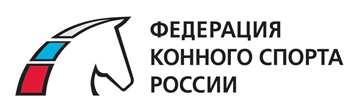 АНО «Центр конного спорта»117303, г. Москва, Балаклавский пр-т, д.33, стр.1, Тел: (916) 005-68-31АНО «Центр конного спорта»117303, г. Москва, Балаклавский пр-т, д.33, стр.1, Тел: (916) 005-68-31ООО «КСК «Конаковские конюшни»171284,Тверская обл.,Конаковский район, с.Сажино, ул. Центральная, д.51Тел. 8 (495) 364-80-69, +7(980) 643-04-90,  +7(482) 424-59-35ООО «КСК «Конаковские конюшни»171284,Тверская обл.,Конаковский район, с.Сажино, ул. Центральная, д.51Тел. 8 (495) 364-80-69, +7(980) 643-04-90,  +7(482) 424-59-35Президент турнираДиректор турнираЧлены оргкомитетаМалиев Борис СоховичКулик Сергей ИвановичЖеланова Елена Александровна, +7 (916) 005-68-31Крекнина Маргарита, margarita.kreknina@mail.ruАлексеева Елизавета, vaulting@fksr.ruФИОКатегорияРегионЧемпионат и Первенство РоссииЧемпионат и Первенство РоссииЧемпионат и Первенство РоссииЧемпионат и Первенство РоссииГлавный судья Л.И. ПоповаВКМоскваЧлены ГСКС. Бачиак-МасарыковаС.Н. ЦветаеваТ.Г. МихайловаМКВКВКСловакияМоскваНовгородская обл.Ассистенты судейМ.В. БольшаковаО.А. СанниковаЕ.А. ЖелановаЕ.Р. АлексееваМ.И. КрекнинаЕ.О. СтикинаН.В. ЮрченкоИ.И. ВахмянинаВ.В. ШульпинаО.О. ДобронравоваС.И. КуликГ. Масягина1К1К1К1К1К1К3К3К2К2К2К3КМоскваРостовская областьМоскваМоскваМосковская областьМосковская областьМоскваСанкт-ПетербургМоскваМоскваМоскваМосковская областьВсероссийские соревнованияВсероссийские соревнованияВсероссийские соревнованияВсероссийские соревнованияГлавный судья Л.И. ПоповаВКМоскваЧлены ГСКС. Бачиак-МасарыковаС.Н. ЦветаеваТ.Г. МихайловаМ.В. БольшаковаО.А. СанниковаЕ.А. ЖелановаЕ.Р. АлексееваМ.И. КрекнинаЕ.О. СтикинаМКВКВК1К1К1К1К1К1КСловакияМоскваНовгородская обл.МоскваРостовская областьМоскваМоскваМосковская областьМосковская областьАссистенты судейН.В. ЮрченкоИ.И. ВахмянинаВ.В. ШульпинаО.О. ДобронравоваС.И. КуликГ. Масягина3К3К2К2К2К3КМоскваСанкт-ПетербургМоскваМоскваМоскваМосковская областьГлавный секретарьТехнический секретарьГ.Э. ЛеппененН.С. ХохлачеваВК2КМосковаМоскваТехнический ДелегатС.Н. ЦветаеваВКЛипецкая областьСудья-инспектор (шеф-стюард)С.В. БегловаВКТверская областьВетеринарный делегатМ. СучковСоревнования проводятсяв помещенииРазмеры боевого поля:20х20х7 метровРазмеры разминочного поля:20х40х7 метровТип грунта:песок с наполнителемКатегории приглашенных участников:взрослые, юноши, детиКоличество лошадей на одного спортсмена2Регионы, приглашенные к участию:не ограниченоКоличество приглашенных спортсменов из одного региона:не ограничено *Возрастная категория, группа тех. сложностиВозрастные критерии допуска участников(спорт. разряд, не нижеСостав программыЧемпионат РоссииЧемпионат РоссииЧемпионат РоссииЧемпионат РоссииИндивидуальные соревнованияИндивидуальные соревнованияИндивидуальные соревнованияИндивидуальные соревнованияВзрослые(мужчины и женщины)мужчины 16 лет и старшена лошадях 7 лет и старшеIIICVN 3*, Группа «А»:1 раунд – ОП тест 5, ПП тест 8 (галоп)2 раунд ** – ТП тест 1, ПП тест 8 (галоп)Взрослые(мужчины и женщины)женщины 16 лет и старшена лошадях 7 лет и старшеIIICVN 3*, Группа «А»:1 раунд – ОП тест 5, ПП тест 8 (галоп)2 раунд ** – ТП тест 1, ПП тест 8 (галоп)Парные соревнования *Парные соревнования *Парные соревнования *Парные соревнования *Взрослые(мужчины и женщины)мужчины/женщины 16 лет и старше (2 спортсмена в паре) на лошадях 7 лет и старшеIIICVN 3*, Группа «А»:1 раунд – ОП тест 4 (галоп)2 раунд – ПП тест 4 (галоп)Групповые соревнования *Групповые соревнования *Групповые соревнования *Групповые соревнования *Взрослые(мужчины и женщины)мужчины/женщины 10 лет и старше (до 7 спортсменов в группе) на лошадях 7 лет и старшеIIICVN 3*, Группа «А»:1 раунд – ОП тест 6 (галоп), ПП тест 1 (галоп)2 раунд ** – ПП тест 1 (галоп)Первенство РоссииПервенство РоссииПервенство РоссииПервенство РоссииИндивидуальные соревнованияИндивидуальные соревнованияИндивидуальные соревнованияИндивидуальные соревнованияЮноши(юноши и девушкидо 19 лет)юноши 14-18 летна лошадях 6 лет и старшеIIICVNJ 2*, Группа «А»:1 раунд – ОП тест 4, ПП тест 8 (неподвижная лошадь)2 раунд – ОП тест 4, ПП тест 8 (галоп)Юноши(юноши и девушкидо 19 лет)девушки 14-18 летна лошадях 6 лет и старшеIIICVNJ 2*, Группа «А»:1 раунд – ОП тест 4, ПП тест 8 (неподвижная лошадь)2 раунд – ОП тест 4, ПП тест 8 (галоп)Дети(мальчики и девочкидо 15 лет)мальчики 12-14 летна лошадях 6 лет и старшеIIICVNCh 2*, Группа «А»:1 раунд – ОП тест 4, ПП тест 8 (неподвижная лошадь)2 раунд – ОП тест 4, ПП тест 8 (галоп)Дети(мальчики и девочкидо 15 лет)девочки 12-14 летна лошадях 6 лет и старшеIIICVNCh 2*, Группа «А»:1 раунд – ОП тест 4, ПП тест 8 (неподвижная лошадь)2 раунд – ОП тест 4, ПП тест 8 (галоп)Дети(мальчики и девочкидо 11 лет)мальчики 10 летна лошадях 6 лет и старшеIIIюн.CVNK, Группа «А»:1 раунд – ОП тест 1 (неподвижная лошадь)2 раунд – ОП тест 1 (шаг)Дети(мальчики и девочкидо 11 лет)девочки 10 летна лошадях 6 лет и старшеIIIюн.CVNK, Группа «А»:1 раунд – ОП тест 1 (неподвижная лошадь)2 раунд – ОП тест 1 (шаг)Всероссийские соревнованияВсероссийские соревнованияВсероссийские соревнованияВсероссийские соревнованияИндивидуальные соревнованияИндивидуальные соревнованияИндивидуальные соревнованияИндивидуальные соревнованияДети(мальчики и девочкидо 15 лет)мальчики 10-14 летна лошадях 6 лет и старшеIIIюн.CVNCh, Группа «В»:1 раунд – ОП тест 2, ТП тест 3 (неподвижная лошадь)2 раунд – ОП тест 2 (галоп/шаг), ТП тест 3 (шаг)Дети(мальчики и девочкидо 15 лет)девочки 10-14 летна лошадях 6 лет и старшеIIIюн.CVNCh, Группа «В»:1 раунд – ОП тест 2, ТП тест 3 (неподвижная лошадь)2 раунд – ОП тест 2 (галоп/шаг), ТП тест 3 (шаг)ЖЕРЕБЪЕВКА УЧАСТНИКОВ17 октябряДень заезда и тренировокДень заезда и тренировокЧетверг17.00-18.00Комиссия по допуску17.00-21.00Тренировки (по предварительным заявкам)19.00-20.00Техническое совещание, жеребьёвка участников18 октябряМанежМанежПятница11.001- й раунд (неподвижная лошадь)ОП - Индивидуальные соревнования CVNJ2*, CVNCh2*, CVNCh – 14.00Обед15.00Выводка лошадейХХ.ХХ1-й раунд (неподвижная лошадь)ПП - Индивидуальные соревнования CVNJ2*, CVNCh2*,ТП - Индивидуальные соревнования CVNChХХ.ХХ1- й раунд ОП - Групповые соревнования CVN3*ХХ.ХХ1- й раунд ОП - Индивидуальные соревнования CVN3*19 октябряМанежМанежСуббота10.001- й раунд (неподвижная лошадь)ОП - Индивидуальные соревнования CVNK14.00Обед15.001- й раунд ОП - Парные соревнования CVN3*ХХ.ХХ2- й раунд ОП - Индивидуальные соревнования CVNJ2*, CVNCh2*, CVNCh, CVNKХХ.ХХ1- й раунд ПП – Индивидуальные соревнования CVN3*18.00Церемония награждения индивидуальные соревнования CVNK19.001- й раунд ПП – Групповые соревнования CVN3*20.00-23.00Развлекательная программа для участников Vaulting Party!20 октябряМанежМанежВоскресенье9.00Разминка на лошадях 10.002- й раунд ТП – Индивидуальные соревнования CVN3*ХХ.ХХ2- й раунд ПП - Индивидуальные соревнования CVNJ2*, CVNCh2*, ТП - Индивидуальные соревнования CVNCh ХХ.ХХ2- й раунд ПП - Парные соревнования CVN3*14.00ОбедХХ.ХХ2- й раунд ПП – Индивидуальные соревнования CVN3*ХХ.ХХ2- й раунд ПП – Групповые соревнования CVN3*20.00Церемония награждения Проезд к «КСК «Конаковские конюшни»: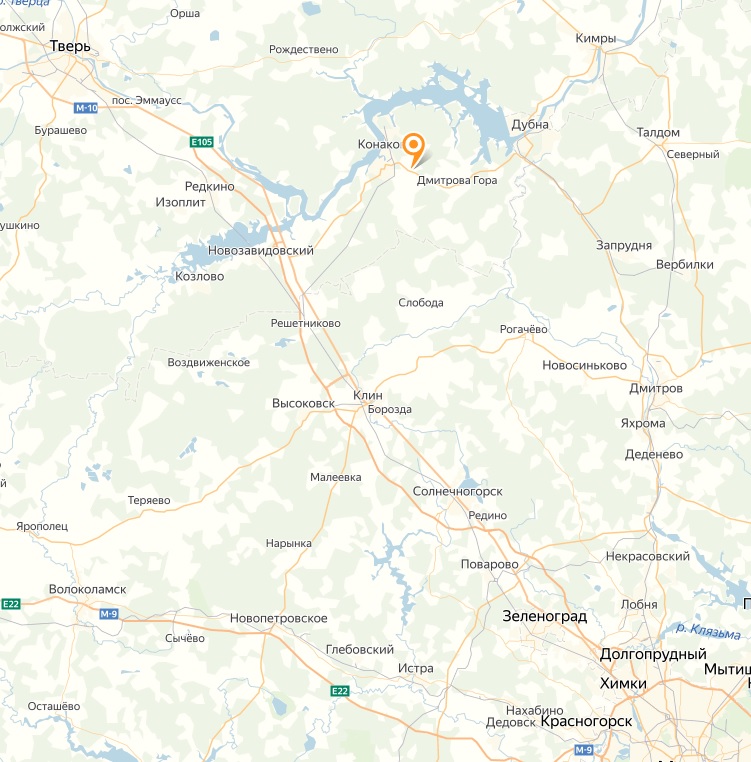 - автомобилем 1) по Ленинградскому шоссе (примерно 100 км. от Москвы).На 111 км (Напротив поста ГАИ) поворот направо, от него еще 26 км. прямо.2) по Дмитровскому шоссе до г.Дубна, далее на пароме через канал на Конаково.Паром ходит без расписания (по мере прибытия транспорта)- железной дорогой с Ленинградского вокзала на электричке до станции «Конаково ГРЭС», далее на такси или автобусе «Паром-Дубна» до «КСК «Конаковские конюшни»Индивидуальные соревнования(с каждой стартующей единицы спортсмен/лошадь)СуммаУчастники CVN3*, CNVJ2*, CVNCh2*, CVNCh8000Участники CVNK6000Парные соревнования(с каждой стартующей единицы 2 спортсмена/лошадь)8000Групповые соревнования(с каждой стартующей единицы до 7 спортсменов/лошадь)8000«СОГЛАСОВАНО»________________   _____________ Желанова Е.А.Председатель Комитета ФКСРпо вольтижировке«___» ____________ 2019 г.        «СОГЛАСОВАНО»________________   _______________ Варламова Е.Ю.ПредседательСудейского Комитета ФКСР«___» ____________ 2019 г.ОП Тест 1/ Тест 1АОП Тест 2ОП Тест 3FEI Individual Comp Test 1FEI Pas de Deux Comp TestFEI Squad Comp Test 11. Заскок с подсаживанием2. Базовый сед3. ¼ Мельницы4. Сед лицом внутрь круга5. ¼ Мельницы 6. Паучок7. ¼ Мельницы8. Сед лицом наружу круга9. ¼ Мельницы10. Скамейка11. Ласточка12. Стойка13. Соскок с отталкиванием внутрь1. Заскок2. Базовый сед3. Скамейка4. Ласточка5. Стойка6. Мах из седа лицом вперед, ноги сомкнуты7. ½ Мельницы8. Мах из седа лицом назад, ноги не сомкнуты9. Соскок с отталкиванием внутрь1. Заскок2. Базовый сед3. Ласточка4. Стойка5. Мах из седа лицом вперед, ноги сомкнуты6. ½ Мельницы7. Мах из седа лицом назад, ноги не сомкнуты, за которым следует соскок с отталкиванием внутрьОП Тест 4ОП Тест 5ОП Тест 6FEI Individual Comp Test 2FEI Squad Comp Test 2FEI Individual Comp Test 3FEI Squad Comp Test 31. Заскок2. Базовый сед3. Ласточка4. Мельница5. Ножницы вперед6. Ножницы назад7. Стойка8. Фланк первая часть, соскок с отталкиванием внутрь1. Заскок2. Ласточка3. Мельница4. Ножницы вперед5. Ножницы назад6. Стойка7. Фланк первая часть8. Фланк вторая часть1. Заскок2. Ласточка3. Мельница4. Ножницы вперед5. Ножницы назад6. Стойка7. Фланк первая часть, возвращение в сед8. Соскок махом наружуCVN Squad(соревнования групп)ПП тест 1ПП тест 2ПП тест 3CVN Squad(соревнования групп)FEI Squad Free Test 2FEI Squad Free Test 1FEI Squad Free Test 1Время исполнения, максимум4 минуты4 минуты4 минутыМакс. кол-во упражнений для оценки сложности25 упражнений20 упражненийМакс. кол-во упражнений для оценки сложностимаксимум 6 статических тройных упражнениймаксимум 6 статических тройных упражненийСложные (D)0,4 балла0,5 баллаСложность не учитывается.Средние (M)0,3 балла0,3 баллаСложность не учитывается.Легкие (E)0,1 балла0,1 баллаСложность не учитывается.CVN PdD(соревнования пар)ПП тест 4ПП тест 5ПП тест 6ПП тест 7CVN PdD(соревнования пар)FEI Pas-de-Deux Free Test 2 (for Seniors)FEI Pas-de-Deux Free Test 1 (for Juniors)Время исполнения, максимум2 минуты1 минута 30 секунд1 минута 30 секунд2 минутыМакс. кол-во упражнений для оценки сложности13 упражнений10 упражнений10 упражненийСложные (D)0,8 балла1,0 балла1,0 баллаСложность не учитывается.Средние (M)0,4 балла0,5 балла0,5 баллаСложность не учитывается.Легкие (E)0,0 баллов0,0 баллов0,2 баллаСложность не учитывается.CVN(индивидуальные соревнования)ПП тест 8ПП тест 9ПП тест 10CVN(индивидуальные соревнования)FEI Individual Free TestFEI Individual Free TestВремя исполнения, максимум1 минута1 минута1 минутаМакс. кол-во упражнений для оценки сложности10 упражнений10 упражненийРискованные (R)1,3 балла1,3 баллаСложность не учитывается.Сложные (D)0,9 баллов0,9 балловСложность не учитывается.Средние (M)0,4 балла0,4 баллаСложность не учитывается.Легкие (E)0,0 баллов0,2 балловСложность не учитывается.CVN (индивидуальные соревнования)CVN (индивидуальные соревнования)CVN (индивидуальные соревнования)ТП тест 1ТП тест 2ТП тест 3FEI Individual Tech TestВремя исполнения максимум 1 минута.5 технических упражнений:- вертикальный шпагат лицом назад,- прыжок из стойки на коленях вперед в стойку на ногах лицом назад со статичным положением рук, - стойка на предплечье,- кувырок вперед с крупа на шею лошади, - заскок в стойку на плечеВремя исполнениямаксимум 1 минута.5 технических упражнений:- колечко, - вертикальный шпагат лицом вперед, - стойка лицом назад, - тачка, - кувырок назад на шею лошади5 упражнений с самой высокой степенью сложности оцениваются следующим образом:Рискованные (R) 2 баллаСложные (D) 1,5 баллов Средние (M) 1 баллЛегкие (E) 0,5 баллаВремя исполнения максимум 1 минута.5 технических упражнений:- колечко, - вертикальный шпагат лицом вперед, - стойка лицом назад, - тачка, - кувырок назад на шею лошади